Poniedziałek, 22.06.2020 r.Wagi pokazują ceny owoców. Na niższej szalce są owoce droższe.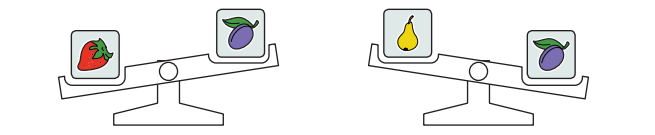 Co z tego wynika? Zaznacz poprawną odpowiedź: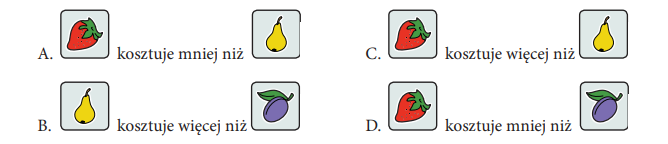 W czasie zawodów w skoku w dal Janek skoczył dalej od Marcina. Dalej od Janka skoczył Karol. Wszyscy trzej byli najlepszymi zawodnikami w tej konkurencji. Który z nich zdobył pierwsze, który drugie, a który trzecie miejsce w tych zawodach?I miejsce . . . . . . . . . . . . . . . . . . . . . . . . . . . . . . . . . . . . . . . . . . . . .  II miejsce . . . . . . . . . . . . . . . . . . . . . . . . . . . . . . . . . . . . . . . . . . . .  III miejsce . . . . . . . . . . . . . . . . . . . . . . . . . . . . . . . . . . . . 3. Jedno ciastko kosztuje więcej niż 2 zł. 2 zł wystarcza na kupno czekolady. Co z tego wynika?a) Czy czekolada jest droższa od ciastka?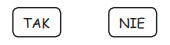 b) Ile może kosztować ciastko, a ile czekolada? Podaj przykłady.czekolada: . . . . . . . . . . . . . . . . . . . . . . . . . . . . . . . . . . . . . . . . . . . .  ciastko: . . . . . . . . . . . . . . . . . . . . . . . . . . . . . . . . . . . . . . . . . . . . . .  Kasia jest starsza, a Basia młodsza od Janka, Marysia jest młodsza od Janka, ale starsza od Basi. Wpisz pierwsze litery imion dzieci od najstarszego do najmłodszego.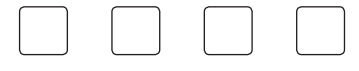 Symbolicznie zapisano długości życia niektórych zwierząt: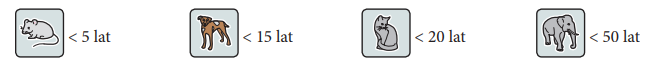 a) Odczytaj te zapisy. Zaznacz, które z tych zwierząt może żyć najdłużej. b) Porównaj maksymalne długości życia tych zwierząt. Wstaw w miejsce kropek między obrazkami znaki „”.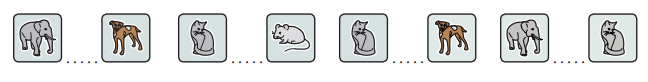 Ania, Marysia, Zosia i Julka zbierały kasztany. Zosia zebrała więcej niż Marysia, ale mniej niż Ania, Ania zebrała więcej niż Zosia, ale mniej niż Julka. Która z dziewcząt zebrała najwięcej kasztanów, a która najmniej? . . . . . . . . . . . . . . . . . . . . . . . . . . . . . . . . . . . . . . . . . . . . . . . . . . . . . .  